Answer Key - My Language Homework – Q3:2MondayTuesdayWednesdayThursdayCircle the words that need to be capitalized.I got a milkshake at Checkers. Which word could be found on this page of a dictionary?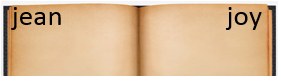 jumpjigsawjamCircle the words that need to be capitalized.I love to watch Major League Baseball. Which definition matches the underlined word?  2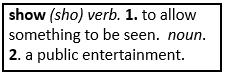 We are going to put on a show for my parents.What does the underlined word mean?  Use the clues in the sentence to help you.Emma was envious of Katie’s new bicycle because she wanted one too.jealousHighlight the clue that helped you find the meaning of the word envious.Emma was envious of Katie’s new bicycle because she wanted one too.Which compound word means “a cloth made to go on a table”?grandparentsfootballtableclothSplit the compound word into parts. What does it mean?cornbreadbread that is made with cornFill in the missing plural noun.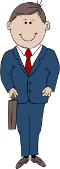 one persontwo peopleWrite the two words that make the contraction.you’re   you areyou’ve  you haveFill in the missing plural noun.Don’t feed all the geese (goose).Underline the possessive noun.Jessie’s friends came to the party.The suffix less means without, so the word speechless means…without speechThe suffix ful means full of, so the word careful means…full of careThe prefix sub means under, so the word subfreezing means…under or below freezing temperatureThe prefix un means not, so the word undecided means…not decidedWhich word best completes the sentence?myself, herself, himselfHe should give ______________ a pat on the back.Underline the reflexive pronoun in the sentence.The cat licks itself to keep clean.Which word best completes the sentence?yourself, ourselves, itselfYou are going to make ______________ sick if you eat too much cake.Underline the reflexive pronoun in the sentence.I am going to make myself a snack.What is the past tense of break?brokeFill in the missing past tense verb.We went (go) to the movies yesterday.What is the past tense of see?sawFill in the missing past tense verb.My mom spoke (speak) with me about keeping my room clean.